省教育厅副厅长陈垠亭就“教育脱贫攻坚”工作参加《对话中原》访谈议程散发材料文字实录图片实录媒体报道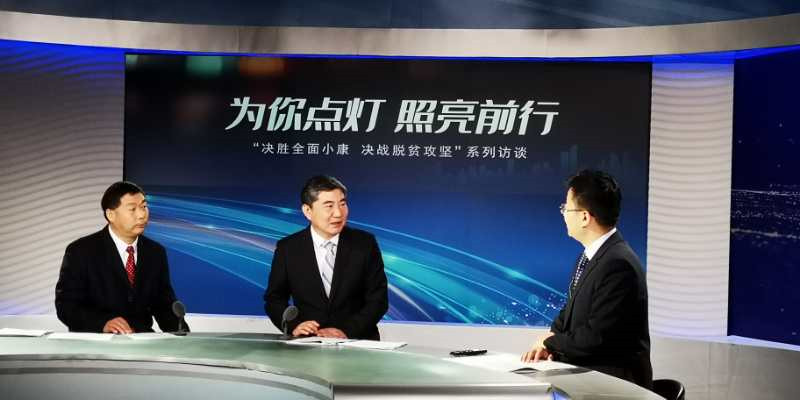 图片为发布会现场时    间2020年10月18日17:55地    点河南广播电视台出席人员省教育厅党组成员、副厅长陈垠亭；河南科技大学国际教育学院院长、教授毛鹏军内容介绍围绕河南省教育扶贫工作进行深入探讨